Direct questions to: registrar@hsph.harvard.eduHarvard Chan School Registrar’s Office Personal InformationName:  	Last (family)	First	M.I.Harvard ID:  	Email:  	Telephone  	Brief reason for request (full details in Reason for Request (attached)):  	Prior Degree ProgramIntended Status/Course LoadFull-Time Student	Part-Time Student	Summer-Focused StudentPlease Include the following with your application:Statement of PurposeYour statement should be approximately 500 words in length and should describe the following:Reason for Administrative WithdrawalExplanation of what work or study you have been engaged in since leaving the schoolProposed Academic PlanLetter of support from the Department/ProgramNote any relevant strengths and weaknesses in your background or in your ability to carry out your professional responsibilities. Do not underestimate the importance of this statement. It is your opportunity to inform the faculty reviewers of your qualifications, motivation and potential to make a contribution to the field of public health.Dept. Chair:  	(or Dept. Program Head)	Signature	Date (mm/dd/yyyy)Financial Aid Office*:  	Signature	Date (mm/dd/yyyy)Harvard International Office**:  	Signature	Date (mm/dd/yyyy)* Required for students receiving Financial Aid.**Required for International students.Student SignatureI have discussed this readmission with my department/program and understand what the requirements are for degree completion.If I will require a Harvard-sponsored visa, I have been in contact with the Harvard International Office. I have been in contact with the Registrar’s Office regarding tuition implications, and with the Office of Financial Aid, if necessary.I understand any decisions are not final until approved by a representative of the CAD subcommittee.I certify that the information presented in my application is accurate, complete and honestly presented.I understand and agree that any inaccurate or misleading information, as well as any omission of information, will be cause for the rescission of any offer of admission, or for discipline, dismissal or revocation of degrees if discovered at a later time.I understand that my application and any materials submitted with my application become the property of the Harvard Chan School.Student Signature	Date (mm/dd/yyyy)COMMITTEE ON ADMISSIONS AND DEGREES (CAD) DECISIONThe reinstatement request was approved.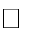 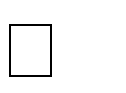 The reinstatement request was not approved for the following reason:  	CAD Signature						Date	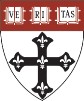 Harvard T.H. Chan School of Public HealthREINSTATEMENT REQUESTDate:  	(mm/dd/yyyy)Degree Program (with credits)Department1Concentration/Field of Study/Area of Interest2